St Giles’ and St George’s C of E Academy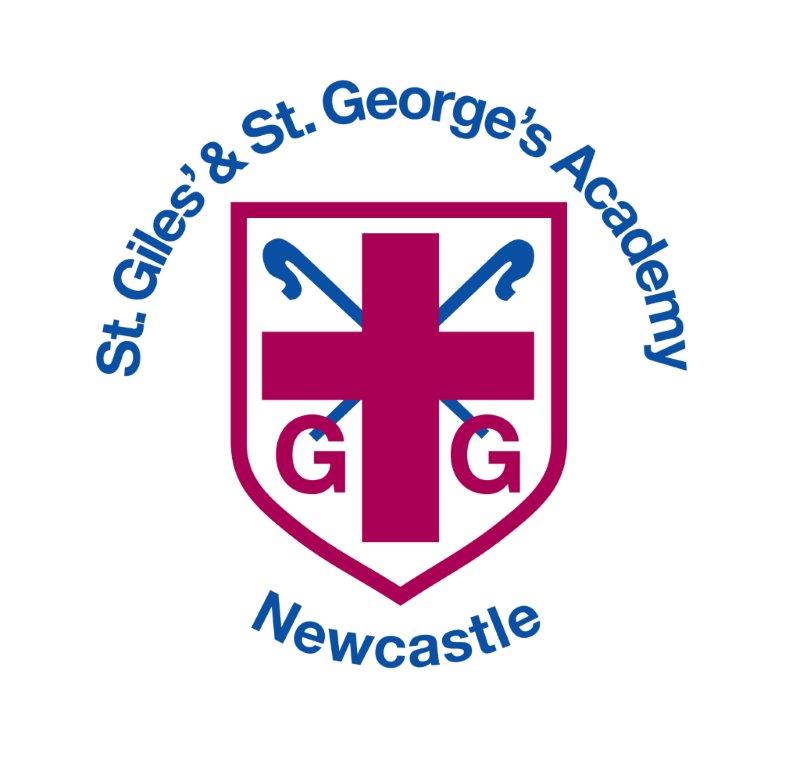 ASPIRE BELIEVE ACHIEVESchool Development Plan Academic Year 2020-21School evaluation 2019-2020Curriculum IntentSchool Mission“As God’s children we aspire, believe and achieve to be the very best we can be. School VisionInspired by our Christian faith, we guide children on a personalised journey towards achievement. As a learning community, we are committed to ensuring that children are equipped with, skills and aspirations to reach their full potential in mind, body, heart and spirit.AimsSt Giles’ and St George’s Academy aims to:Uphold the promise by Jesus of ‘life in all its fullness’ at its heart.Always remember that we work for the children in our school. Provide an environment in which families can develop their own relationship with God.Ensure that all children receive a good range of additional support when needed.Focus on the progress of our pupils from their starting points.Have the highest behavioural expectations.Educate our children using our ‘Curriculum Tree’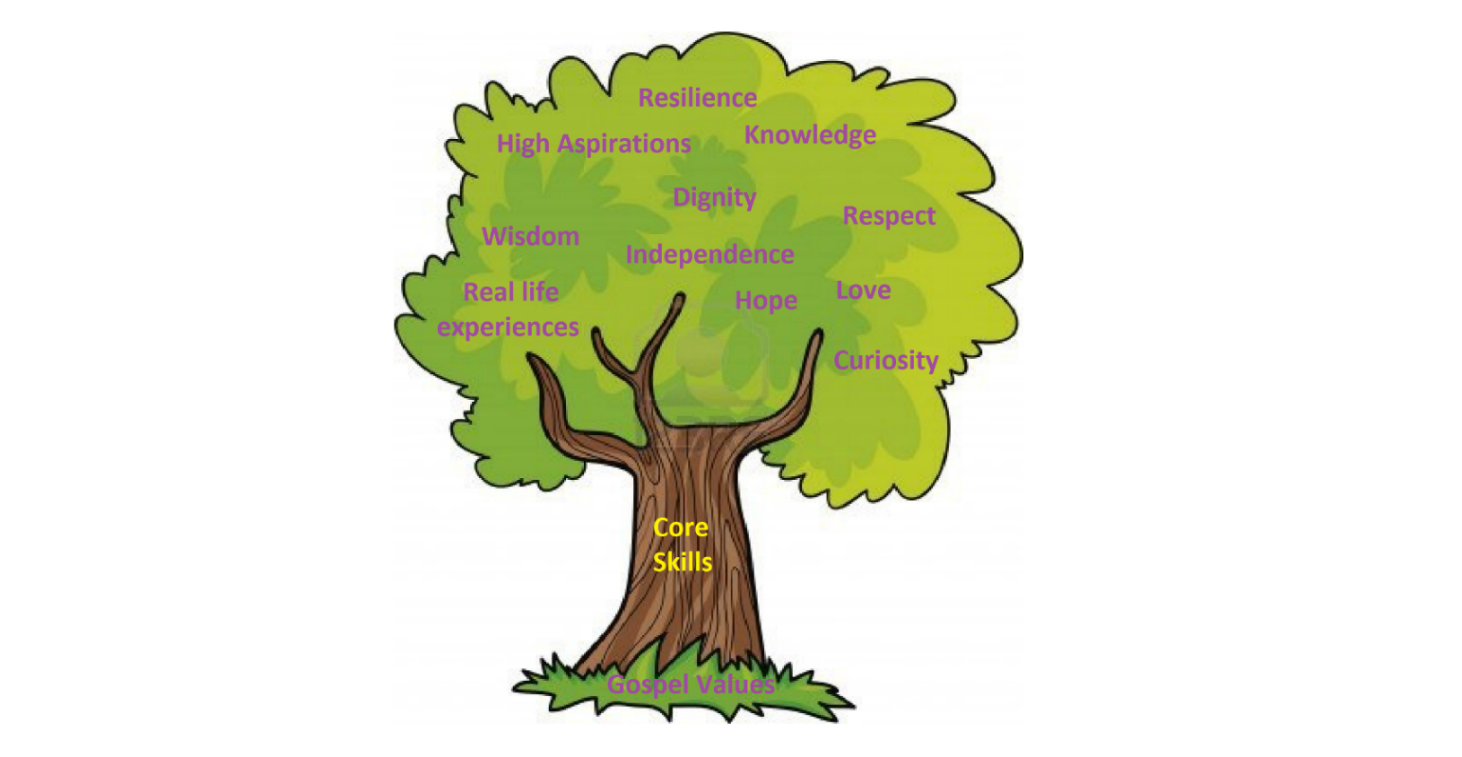 Whole school Assessment Overview September 2020GradeStrengthsNext stepsOutcomes for ChildrenNo Data is available for 2019-20 due to COvid-19 circumstancesNo Data is available for 2019-20 due to COvid-19 circumstancesNo Data is available for 2019-20 due to COvid-19 circumstancesQuality of Teaching and Learning2All teaching in 2019/2020 was at least good, 30% outstanding.Develop co coaching approach throughout school.Effective deployment of TAGood differentiation across core subjectsStrong learning journey’s for all subject which allow progression to year 6Implement highly effective programme of support of 2 new NQTs to ensure teaching is at least good.Ensure that Gaps in learning due to pupil’s absence are addressed through adapting curriculum to meet pupils needsEnsure that the needs of all children are being meet in all lesson through high quality first teaching using appropriate challenge and differentiation.Delivered personalised intervention to meet individual needs of children at risk of falling below ARE or not achieving targets.Personal Development, Behaviour and Welfare1Overall attendance 97% Forest school provision effectively supports individuals, groups and year groups.Parent workshops. Shine mornings and homework sharing embedded across the schoolBehaviour incident tracked and next steps created termlyWellbeing counsellor, school dogs and chickens aid pupil welfareArt of being brilliance Sow of work and resources to be implemented across the schoolContinue to develop the behaviour for learning in all lessons for all children. Reduce the number of persistent absences across the schoolTo continue to increase the importance of AttendanceDevelop well-being and active learning opportunities across the whole schoolEffectiveness of Leadership and Management2New HT has now embedded leadership practices across the schoolSenior leaders are able to carry out monitoring which impacts on teaching and learning autonomously Middle leaders to develop skills in monitoring of their subjectSenior leaders to grow in confidence in their new roles so they can communicated effectively with outside agencies.EYFS2Provision both indoor and outdoor now enable all areas of provision.Teaching across EYFS is good or betterEmbed teaching and Learning with a new staffBuild up opportunities to showcase Characteristics for learning.	 School contextSchool contextSchool contextSchool contextSchool contextSchool contextNumber of pupils on roll343Number of pupils eligible for pupil premium87 (25%)Number of pupils with an education, health and care (EHC) plan2Pupil intake information (% of pupils with low (L), middle (M), high (H) prior attainment)L: 43%M: 39%H: 19%Most recent Ofsted gradeGoodStaff turnover over for the previous yearNew SLT, 4 staff left 2019/20Percentage of pupils with English as an additional language (EAL)64 (19%)Pupil achievement for KS2 (Progress)No tests completed 2019-20Pupil achievement for KS1 (Progress) No tests completed 2019-20	Overall absence97%Persistent absence7.1%Mobility across whole school51 (16%)Key Ofsted actions from last reportFurther improve the quality of teaching so that more matches the best found in the school. Continue to improve overall outcomes, particularly in reading, spelling and boys’ writing, by fully embedding strategies that are now in place. Further increase the impact of leadership and management by:          – refining leaders’ analysis of information to continue to inform prompt action to improve teaching               and outcomes     – developing leadership capacity at key stage 1. Further improve the quality of teaching so that more matches the best found in the school. Continue to improve overall outcomes, particularly in reading, spelling and boys’ writing, by fully embedding strategies that are now in place. Further increase the impact of leadership and management by:          – refining leaders’ analysis of information to continue to inform prompt action to improve teaching               and outcomes     – developing leadership capacity at key stage 1. Further improve the quality of teaching so that more matches the best found in the school. Continue to improve overall outcomes, particularly in reading, spelling and boys’ writing, by fully embedding strategies that are now in place. Further increase the impact of leadership and management by:          – refining leaders’ analysis of information to continue to inform prompt action to improve teaching               and outcomes     – developing leadership capacity at key stage 1. Further improve the quality of teaching so that more matches the best found in the school. Continue to improve overall outcomes, particularly in reading, spelling and boys’ writing, by fully embedding strategies that are now in place. Further increase the impact of leadership and management by:          – refining leaders’ analysis of information to continue to inform prompt action to improve teaching               and outcomes     – developing leadership capacity at key stage 1. Further improve the quality of teaching so that more matches the best found in the school. Continue to improve overall outcomes, particularly in reading, spelling and boys’ writing, by fully embedding strategies that are now in place. Further increase the impact of leadership and management by:          – refining leaders’ analysis of information to continue to inform prompt action to improve teaching               and outcomes     – developing leadership capacity at key stage 1. Key areas to improveProgress in Reading across the whole schoolAttainment and progress in KS1Performance of DA childrenImpact of leadership at all levelsProvision for SEMH childrenProgress in Reading across the whole schoolAttainment and progress in KS1Performance of DA childrenImpact of leadership at all levelsProvision for SEMH childrenProgress in Reading across the whole schoolAttainment and progress in KS1Performance of DA childrenImpact of leadership at all levelsProvision for SEMH childrenProgress in Reading across the whole schoolAttainment and progress in KS1Performance of DA childrenImpact of leadership at all levelsProvision for SEMH childrenProgress in Reading across the whole schoolAttainment and progress in KS1Performance of DA childrenImpact of leadership at all levelsProvision for SEMH childrenKey staffing areas of issue New Senior Leadership TeamTwo NQT’s, 1 maternity leave currently coveredNew Senior Leadership TeamTwo NQT’s, 1 maternity leave currently coveredNew Senior Leadership TeamTwo NQT’s, 1 maternity leave currently coveredNew Senior Leadership TeamTwo NQT’s, 1 maternity leave currently coveredNew Senior Leadership TeamTwo NQT’s, 1 maternity leave currently coveredKey performance indicators for the next 3 yearsAttainment at least in line with national at KS1 and KS2Progress measures above the National average at KS1 and KS2 in all areas100% teaching good or betterImpact shown by leaders at all levelsAttainment at least in line with national at KS1 and KS2Progress measures above the National average at KS1 and KS2 in all areas100% teaching good or betterImpact shown by leaders at all levelsAttainment at least in line with national at KS1 and KS2Progress measures above the National average at KS1 and KS2 in all areas100% teaching good or betterImpact shown by leaders at all levelsAttainment at least in line with national at KS1 and KS2Progress measures above the National average at KS1 and KS2 in all areas100% teaching good or betterImpact shown by leaders at all levelsAttainment at least in line with national at KS1 and KS2Progress measures above the National average at KS1 and KS2 in all areas100% teaching good or betterImpact shown by leaders at all levelsFocused PrioritiesFocused PrioritiesFocused PrioritiesFocused PrioritiesAchievement Gap IssuesAchievement Gap IssuesDue to Covid- 19 closure of all school no 2019-20 data is available, baseline data has been taken in September 2020 which show gaps in all year groups across all groups.Due to Covid- 19 closure of all school no 2019-20 data is available, baseline data has been taken in September 2020 which show gaps in all year groups across all groups.Due to Covid- 19 closure of all school no 2019-20 data is available, baseline data has been taken in September 2020 which show gaps in all year groups across all groups.PriorityLed ByImpact Monitored byKey ImprovementPriority 1(Outcomes for Pupils)To develop strategies of teaching which close gaps for all pupils To develop strategies of teaching which close gaps for all pupils CPCurriculum and Achievement GovernorsKey ImprovementPriority 2(Quality of Curriculum)To further develop the implementation of the curriculum and begin to embed the good practice.To further develop the implementation of the curriculum and begin to embed the good practice.HBCurriculum and Achievement GovernorsKey ImprovementPriority 3(Pupil Development)To continue to raise the profile of Christian distinctiveness to closely match the new SIAMs frameworkTo continue to raise the profile of Christian distinctiveness to closely match the new SIAMs frameworkCP/ SWCurriculum and Achievement GovernorsKey ImprovementPriority 4(Leadership and Management)To continue to develop leaders at all levels and embed systems and protocolsTo continue to develop leaders at all levels and embed systems and protocolsCPCurriculum and Achievement GovernorsNurseryNurseryReceptionGLD (71.5%)ReceptionGLD (71.5%)Year 1Year 1Year 2Year 2Year 3Year 3Year 4Year 4Year 5Year 5Year 6Year 626% ARE on entry26% ARE on entry39% ARE on entry39% ARE on entryMobilityAnd KS starting point=ARE>ARE=ARE>ARE=ARE>ARE=ARE>ARE=ARE>ARE=ARE>ARE=ARE>ARE=ARE>AREReadingReadingReadingReadingReadingReadingReadingReadingReadingReadingReadingReadingReadingReadingReadingReadingReadingPrevious KS74%(On Entry)16%(On Entry)80%20%75%(EYFS)13%(EYFS)64%22%75%35%83%22%Sept 2020DifferenceTargetNational 77%19%77%19%76%26%76%26%73%28%73%28%73%28%73%28%WritingWritingWritingWritingWritingWritingWritingWritingWritingWritingWritingWritingWritingWritingWritingWritingWritingPrevious KS61%(On Entry)18%(On Entry)76%20%68%(EYFS)16%(EYFS)58%9%72%22%72%19%Sept 2020DifferenceTargetNational74%11%74%11%70%16%70%16%78%20%78%20%78%20%78%20%MathsMathsMathsMathsMathsMathsMathsMathsMathsMathsMathsMathsMathsMathsMathsMathsMathsPrevious KS66%(On Entry)16%(On Entry)83%20%73%(EYFS)11%(EYFS)67%16%77%33%85%16%Sept 2020DifferenceTargetNational80%16%80%16%76%22%76%22%79%24%79%24%79%24%79%24%SCHOOL IMPROVEMENT PLAN 2020-21SCHOOL IMPROVEMENT PLAN 2020-21SCHOOL IMPROVEMENT PLAN 2020-21Key Improvement Priority 1: To develop strategies of teaching which close gaps for all pupils Key Improvement Priority 1: To develop strategies of teaching which close gaps for all pupils Led by:C. PointonAutumnSpringSummerBaseline attainment data is accurate and significant gaps identified.A wellbeing baseline is completed which allows areas of need for children to be identified.Staff are trained in how to support children returning to school and how to best give them the tools to build resilience.Objectives for the curriculum identified. What do we want children to achieve?Curriculum design reflects the needs of most learners.Planning demonstrates a range of outdoor learning opportunitiesA wellbeing curriculum is in place teaching children the skills to support their own mental health.SLT receive training in a coaching modelChallenging targets are set for staff which allow gaps to begin to close.Maths teaching closes gaps and allows for accelerated progress.English teaching show a clear skills progress linked to a text which will stimulate learning.Attainment is improving and identified gaps are beginning to narrow.Actions reviewed and practise altered to ensure accelerated progress for identified groups.The curriculum is beginning to meet the need of all pupilsStandardised scores reflect TA accuratelyStaff deliver the wellbeing program confidentlyMaths teaching closes gaps and allows for accelerated progress.English teaching show a clear skills progression whilst allowing gaps to be filled, this is linked to a text which will stimulate learning.Targets are on track to be metStaff are beginning to use video evidence and coaching conversations to improve teaching and learning.Attainment has improved and gaps are closingOutcomes for children in all subject are good or better from their relevant starting points.All teaching, in maths, English and topic lessons is a least good and evidence triangulated.Wellbeing curriculum is embedded and children can articulate how to look after their mental health.Summative and formative assessment is accurate and used effectively to close gaps and drive improvement.Teachers ensure marking and feedback clearly impacts on progress.Coaching, mentoring and CPD continue to support teacher’s curriculum deliveryIMPACT STATEMENT IMPACT STATEMENT IMPACT STATEMENT ActionsActionsActionsActionsMonitoring Monitoring Reporting to:Reporting to:Key ActionsBy WhoBy whenCostMonitoring FocusImpact MeasuresWhoWhenSubject leaders to identify baseline assessments for staff to completeSubject leadersEnd of Sept-AssessmentsBaseline assessments in place for all pupilsCPEnd of SeptNew targets set for staff promoting accelerated progress from baseline CPEnd of Sept-Per Man/ PPMMajority of children are on track to hit targetsGovTermlyIncrease the effectiveness of PPM by focusing on the SEMH gaps together with the attainment gaps for children.CPEnd of Autumn term-PPM notesChildren close gap not just in learning but also in SEMH needsGovTermlyStaff Training on wellbeing curriculumCPEnd of Sept£1495Staff questionnaireStaff can articulate how to support children with wellbeingGovAutumn termSubject leaders create a strategic plans to narrow gaps in their subjectSubject leadersOct-GovTermlySLT receive training in coaching conversationsSLT/ Hempstalls teaching allianceSept£1000Training logsA coaching model using video evidence is established as CPD modelSLTDecVideo observations and Per Man recordsStaff regularly use videos to base their next steps in teaching and learning100% T and L over time is good or betterGovTermlyStarting points and targets communicated to parentsClass teacher End of Oct-Termly reportParents can articulate starting points for their childCPEnd of OctEngage with Outside agencies and Local churches to support pupil wellbeingSLTEnd of YearAssembliesPupil voiceWellbeing baseline progressA range of organisations have been utilized to provide support for Pupils mental wellbeingGovTermlyEmbed Nurture group and wellbeing sessions across the schoolHGJuly 2021-Wellbeing impact logsNurture Impact logsTimely referral of children for wellbeing and nurture sessions. SDQ’s show clear progress from starting pointsGovTermlySCHOOL IMPROVEMENT PLAN 2020-21SCHOOL IMPROVEMENT PLAN 2020-21SCHOOL IMPROVEMENT PLAN 2020-21Key Improvement Priority: 2To further develop the implementation of the curriculum and begin to embed the good practice.Key Improvement Priority: 2To further develop the implementation of the curriculum and begin to embed the good practice.Led by:C. PointonAutumnSpringSummerSummerAll staff are using subject learning journey’s and progress in skills can be seen across the year groupsFoundations topics taught in two weeks blocks to encourage mastery and progression of skills.Marking and feedback is linked to the LO for each lesson.Staff training has addressed any skills gaps in Foundation subjectsPPM are rigorous and robust and help to tailor future learning in the core subjectsCross curricular links are starting to be usedStaff are using video evidence of lessons to self- assess teaching and learning Teacher and TA’s use peer observations to support CPDCurriculum overviews shared with parentsWork in all subjects is differentiated to ensure accelerated progress for pupilsSubject leaders have a clear understanding of the strengths and weaknesses of their subject and offer support and training where necessaryMarking and feedback shows good progress and next steps progression.Gaps are beginning to close across the core curriculum subjectsCross curricular link and community links can be seen across year groupsPeer video observations are used with NQT’s and TA’sPupils can articulate what they are learning and why.Parents experience homework sharing and shine mornings allowing them to experience their child’s curriculumThe triangulation of data, evidence in books and standards of teaching show 100% consistently good teaching and learningAll observations evidence good or better pedagogyDrop ins show consistently good or better pedagogyPupils can talk confidently about the what, why and how of their learningTeachers can identify aspects of successful practice and seek support for areas where they feel less confident.Video evidence is routinely used to support CPDCross curricular links are embedded across the schoolGaps in learning are closingThe triangulation of data, evidence in books and standards of teaching show 100% consistently good teaching and learningAll observations evidence good or better pedagogyDrop ins show consistently good or better pedagogyPupils can talk confidently about the what, why and how of their learningTeachers can identify aspects of successful practice and seek support for areas where they feel less confident.Video evidence is routinely used to support CPDCross curricular links are embedded across the schoolGaps in learning are closingIMPACT STATEMENTIMPACT STATEMENTIMPACT STATEMENTIMPACT STATEMENTActionsActionsActionsActionsMonitoring Monitoring Reporting to:Reporting to:Key ActionsBy WhoBy whenCostMonitoring FocusImpact MeasuresWhoWhenSLT to attend Coaching for senior leader’s courseSLTOct£1000Appraisal notesA coaching model of CPD is used with all staffCPTermlySubject learning journeys are in place and used by all staffSubject leadersSeptBook and planning scrutinyA progression of key skills can be seen across the school in all subjectsSLTHalf termlySupport NQT’s with curriculum journeysNQT mentorDecBook and planning scrutinyNQT’s apply school learning journeys to their weekly planningSLTHalf termlyIntroduce video as a medium for CPDCPOct£500Recorded lessonsStaff use videos as a tool for discussing pedagogyGovsTermlyStaff training on vocab and language to use when teaching children foundation subjectsSubject leadersDecPupil voicePupils can articulate what and why they are learningGovsTermlyStaff training on next step marking and assessment in Foundation subjectsHBAprilBook scrutinyPupil’s books show that marking in Foundation subjects moves their learning forwardGovsTermlyPPM that focus on gaps in learningCPDecBook and planning scrutiny/ learning walkPupil’s books shows that gaps in learning are being addressedGovsTermlyRevise curriculum to take into account pupils absence and gaps in learningSubject leaders/class teachersDecPlanning ScrutinyLearning journeys are amended to address gaps in learningGovsTermlyShine and Homework sharing sessions held with parentsClass teachersAprilRecords of eventsParental voiceParents can articulate what and why pupils are learningSLTTermlyStaff to identify cross curricular and community links and provide opportunities which are then recorded on the school overview.Class teacherAprilCommunity bookThe community book show clear evidence of cross curricular links and eventsGovsTermlyStaff discuss pedagogy with pupilsClass TeacherAprilPupil voicePupils can explain what, why and how they are learning in Foundation subjects.GovsTermlyStaff training on the use of video as a tool to improve pedagogyCPAprilLearning walk and lesson observation100% of teaching over time is good or betterGovsTermlySCHOOL IMPROVEMENT PLAN 2018-19SCHOOL IMPROVEMENT PLAN 2018-19SCHOOL IMPROVEMENT PLAN 2018-19SCHOOL IMPROVEMENT PLAN 2018-19Key Improvement Priority: 3 To continue to raise the profile of Christian distinctiveness to closely match the new SIAMs frameworkKey Improvement Priority: 3 To continue to raise the profile of Christian distinctiveness to closely match the new SIAMs frameworkLed by:C. PointonLed by:C. PointonAutumnSpringSummerSummerSummerAll staff can articulate the vision and values of the schools and how this links to our Gospel values and bible quote.Gospel values are clearly seen across the school in worship areas and REThe Headteacher and SLT have a good understanding of the SIAMS frameworkCommunity and parish links can be clearly seenThere is a clear plan of worship across the school both weekly and termlyGospel group begin to prepare resources and worshipAll staff and pupils can articulate the vision and values of the schools and how this links to our Gospel values and bible quoteAll staff have a good understanding of the SIAM’s framework and have assessed the school against it.Gospel and community links are beginning to be seen across the curriculumWorship can be seen in all year groups and follows a pattern of gathering, engaging, responding and sending.Medium term planning and lesson plans will include a variety of teaching sequences where children can represent their learning and understanding of Christianity in RE. All children will be able to access curriculum at their level of ability. Correct proportion of Christianity to other religions to be clear.Medium term plans to show evidence of improved teaching and learning of Christianity.Gospel group is involved in resourcing and supporting the prayer gardenAll staff, parents and pupils can articulate the vision and values of the schools and how this links to our Gospel values and bible quoteChildren can talk confidently about the school values how they link to Christian teaching and how they affect themStaff confidently talk about how Christ’s teaching impacts on the children, on themselves and many facets of school lifeCPD increases the staff’s knowledge and understanding of the SIAMs framework.  This then supports their understanding that every aspect of school life contributes to its Christian Distinctiveness   Outcomes for children are good or better from their respective starting pointsStaff pupils and parents can articulate where the school sits in the SIAMS framework.Gospel values and community and parish links can be clearly seen across all areas of the curriculum.Worship is led by pupils both class and whole school and follows a pattern of gathering, engaging, responding and sending.Gospel values and community links are seen in all subjects and year groups.100% of RE teaching is good or better Pupils can articulate their increased contribution to worship across the school.The Gospel group is an active part of the school communities ability to worship and reflectIMPACT STATEMENT IMPACT STATEMENT IMPACT STATEMENT ActionsActionsActionsActionsMonitoring Monitoring Reporting to:Reporting to:Key ActionsBy WhoBy whenCostMonitoring FocusImpact MeasuresWhoWhenVision and values of the school communicated to childrenClass teacherDecPupil voicePupils can articulate the Gospel values and what they mean to themSLTTermlyVision and values of the school communicated to parentsCP/SWDecParent VoiceParents can articulate the Gospel values SLTTermlySIAMS framework training for all staffCDADecSIAMs SEF and staff questionnaireStaff have an understanding of the SIAMS framework and how it related to their teachingGovTermlyStaff meeting to discuss community and parish links across the curriculumCPFebOverview of visitors and worshipParish leaders feel welcome and can communicated to Governors Gospel links and community eventsGovTermlyTermly and annual plan of worship createdSWDecAnnual planAn annual plan of worship is in place and followed by staffSLTHalf TermlyStaff training on Understanding ChristianitySWSeptPlanning, books and learning walksHighly effective teaching of the Christianity element of the RE curriculum, so that learners have an improved understanding of the tenets of Christianity.SLTTermlyTermly assessment embedded in RESWDecBooks and termly assessmentStaff are recording and using assessment to plan effective next steps for childrenSLTTermlyMonitoring of RE teaching supports staff to deliver good teaching and learning over timeSWAprilLearning walksStaff feel supported in their teaching of RE so that 100% of teaching and learning over time in RE is Good or better.GovTermlyGospel group set up and training givenSWDecCollective worship learning walkGospel group playing an active role in worship and reflection areas across the schoolGovTermlyStaff training on how to support children with collective worshipCPAprilCollective worship learning walkCollective worship led by children across the schoolSLTTermlyCommunicate values with school parishes and involve them in school worshipCP/SWDecParish questionnaire and newsletterBoth parishes are involved with worship on a daily basisGovTermlyPlan a retreat opportunity for all year groupsCPMayRetreat overviewAll year groups have had the opportunity to spend time reflecting on the GospelGovTermlySCHOOL IMPROVEMENT PLAN 2020-21SCHOOL IMPROVEMENT PLAN 2020-21SCHOOL IMPROVEMENT PLAN 2020-21SCHOOL IMPROVEMENT PLAN 2020-21SCHOOL IMPROVEMENT PLAN 2020-21Key Improvement Priority: 4To continue to develop leaders at all levels and embed systems and protocolsKey Improvement Priority: 4To continue to develop leaders at all levels and embed systems and protocolsLed by:C. PointonSEF Priority areas:Leadership and ManagementSEF Priority areas:Leadership and ManagementAutumnSpringSummerSummerSummerSummerSLT members clearly evidence impact of timely support and include timescales for staff development.Communication between SLT members enhances support offered to staffSLT monitoring is refined, purposeful and linked to improving outcomes for children.SLT members can support Middle leaders effectively.SLT members model and promote a reflective openness to development by non-judgemental open dialogue that focuses on pupil outcomes.SLT members understand the strengths and development areas of the team and how best to deploy support for impact.Performance management targets will be set for all teachers to support and enhance subject leadership.SLT members can effectively lead staff meeting which result in improvement in outcomes for children.Middle leaders use 2019/20 strengths and weaknesses to create cohort targeted action plans.Middle leaders evaluate their performance last year and use this evaluation to improve performance.Middle  leader folders are up to dateMiddle leaders receive training in effective team leadership and monitoring.Subject leaders begin to evidence impact of their subject development and support of others.Communication between all staff enhances staff development and well-beingSubject leaders are encouraged to take ownership ad drive their subject supported by current good practise and research evidence.Staff feel more positive and enthused by SLT and Subject leader development points with an understanding for promotion of pupil outcomes.Professional discussions including PPMs are honest, non-judgemental and maximise impact on pupil outcomes.Identification of under-performance of pupils is swift, challenging and reflective.Middle leaders with support complete monitoring which measures progress against their action plans and report to SLTLeaders at all levels evidence impact of their support and development of others.The team is productive and harmonious.There are few variations across the team and provision.Leaders demonstrate a clarity of purpose, grounded in a range of research and demonstrate T and L is a key priority.Self-initiated improvements have been well-led, at a pace and with a clear by in by all and impact on pupil outcomes/provision is very clear.Performance is used to challenge and identify next steps for development and data is on track.Middle leaders are able to deliver progress in their subject and successfully complete their action plan autonomouslyLeaders at all levels evidence impact of their support and development of others.The team is productive and harmonious.There are few variations across the team and provision.Leaders demonstrate a clarity of purpose, grounded in a range of research and demonstrate T and L is a key priority.Self-initiated improvements have been well-led, at a pace and with a clear by in by all and impact on pupil outcomes/provision is very clear.Performance is used to challenge and identify next steps for development and data is on track.Middle leaders are able to deliver progress in their subject and successfully complete their action plan autonomouslyIMPACT STATEMENTIMPACT STATEMENTIMPACT STATEMENTIMPACT STATEMENTMonitoring Monitoring Reporting to:Reporting to:Key ActionsBy WhoBy whenCostMonitoring FocusImpact MeasuresWhoWhenIntroduction of leadership logs evidence and action plans CPEnd of SeptN/ALeadership logs and action plansLeadership logs and action plans are purposeful, effective and drive improvementSLT/GovsAs requiredPer Man closely linked to job descriptions and leadership focusCPEnd of SeptN/APer Man paperworkPer Management supports staff with CPD to improve leadership skills.GovsTraining on effective leadership for all SLT.CPEnd of SeptCost of Key for school leaders£500Staff training logsAll staff confident about how subject leadership can be most effectiveSLT/GovsAs requiredSupport middle leaders to complete monitoringSLTOngoingLeadership logs show active research sessionsFocused monitoring and impact on T and LSLT/GovsAs requiredRefinement of monitoring focus- QuestionsSLTOngoingN/ALeadership support logsFocused monitoring and impact on SLTSLT/GovsAs requiredReview moderation practice to become more challenging and evidence based.CPEnd of DecN/AModeration /leadership logsSecure judgements across year groupsSLT/GovsAs requiredAll support and monitoring to have set timescales for next stepsSLTOngoingN/ATimescales in placeMonitoring overviewsSLT revisit next steps and drive improvement more quickly.SLT/GovsAs requiredAvailability of SLT for coaching and mentoring staffSLTWeeklyN/ALeadership sign-up sheets and support logsSLT revisit next steps and drive improvement more quickly.SLT/GovsAs requiredIdentify clear next steps and lines of enquiry from dataSLTData pointsN/AData analysis overview. PPMIdentify and implement next stepsSLT/GovsData pointsSLT members to share monitoring findings more regularly to ensure all members have a clear picture of current provision.SLTWeeklyN/ASLT minutesSLT have a clear overview of current practiceSLTAs requiredRefine subject leadership evidence gathering to include impact and staff development.All staffTermlyN/ASubject leadership logsAll leaders are confident to support staff and confident that their subject area is being championed by all.SLTTermly